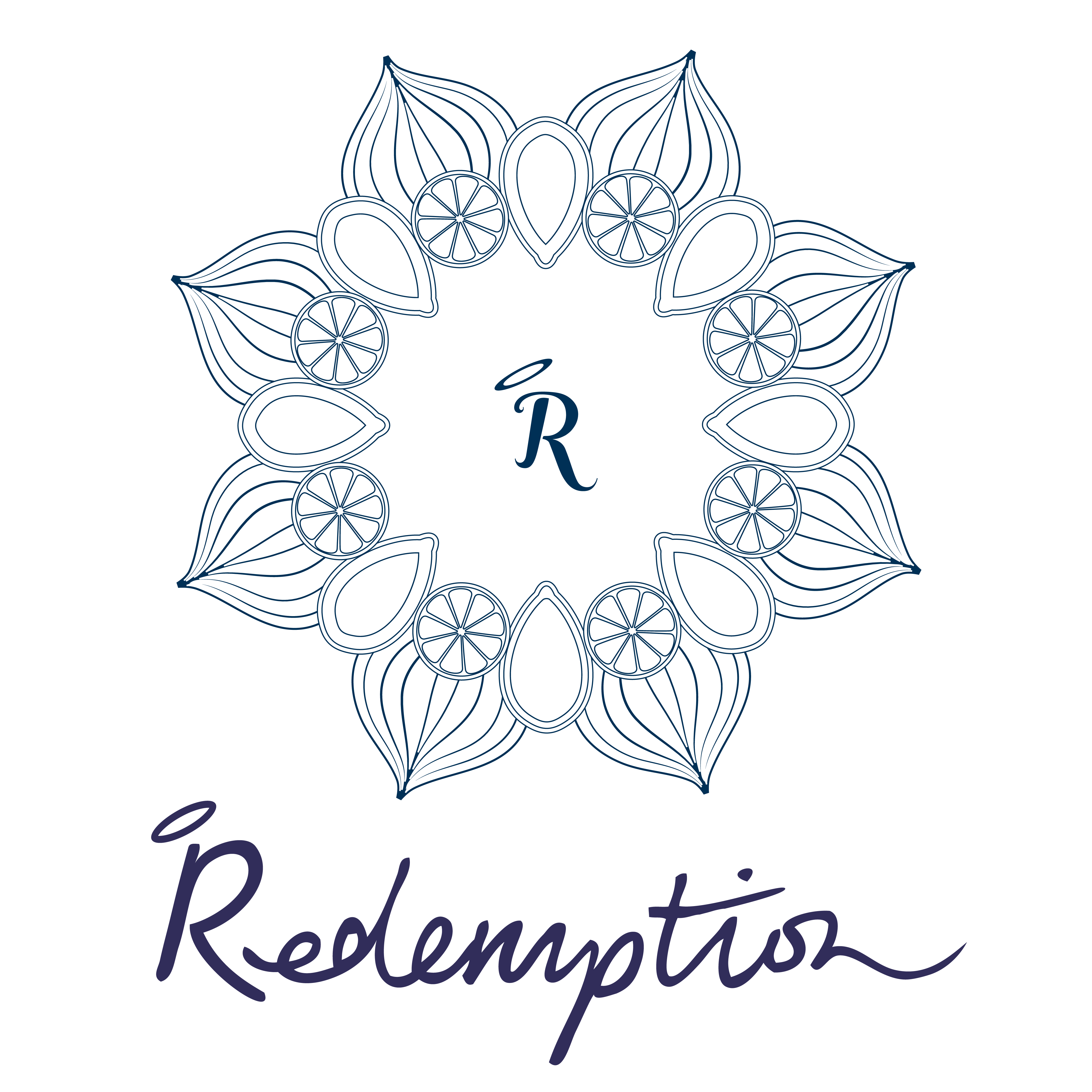 SPOIL YOURSELF WITHOUT SPOILING YOURSELFdaytime menusoup of the day  £5.95a fresh and filling soup with our homemade gluten-free sunflower and flaxseed bread avocado on sunflower & flaxseed toast  £6.75our home made flaxseed bread toasted and topped with avocado, lemon, tomato, rocket and a drizzle of olive oildaily buddha bowl  £8.95 seven super-nourishing ingredients combining a flourish of flavours and textures sweet corn & red pepper pancakes  £9.50crisp, savoury pancakes of sweet corn, peppers, spring onions, coriander and chilli served with  guacamole, tomatoes and rocket brown rice penne pasta  £9.75 organic gluten free penne with a rich slow cooked tomato and red pepper sauce with black olives served with wild rocket and roasted pecan ‘parmesan’jackfruit rendang coconut curry  £12.50a rich Southeast Asian-style dish with young jackfruit, fresh turmeric, ginger, lime leaf, cinnamon sticks and coconut milk served with black rice  and a piquant pickled carrot and cauliflower kimchi pulled barbecued jackfruit & superslaw £9.95slow cooked jackfruit in sweet n’ smoky barbecue sauce served in a gluten-free bun served with sauerkraut superslaw add roasted sweet potato fries £2.95buff  burger £9.95love burgers…but love your body?  Stay buff with our protein packed fibre-boosting shitake mushroom, black bean and ruby beet burger in a gluten-free bun with tomato, lettuce, and caramelised red onion marmalade add sweet potato fries £2.95 probiotic booster bowl £14.50aid digestion and boost your immunity with our green cabbage, celeriac, carrot and kolrabi superslaw with coconut kefir dill dressing, chopped kale salad with medjool dates, chili, sesame seeds, spring onions, almonds and a miso dressing, and a pickled carrot and cauliflower kimchi sweet treats bliss balls  £5.75 ®rich and smooth raw dark chocolate and medjool date truffles rolled in coconut, divinely decadent whilst being packed with natural antioxidantsbanana & walnut bread £5.95heavenly warm and nutty gluten free banana bread with coconut yoghurt and a drizzle of maple syrupseasonal cheesecake of the day £6.50 ®we like to experiment with fresh and fruity seasonal creations, we know you’ll love our specials as much as we do…  ask what awesome creations are available today!banoffee pie  £6.95  ®a chewy nutty chocolate base with sticky medjool date salted caramel, bananas and coconut cream  ® = RAW = NOT COOKED ABOVE 42ALL MENU ITEMS ARE VEGAN, WHEAT-FREE AND LOW IN NATURAL SUGARSORGANIC WHERE POSSIBLEWE USE NUTS!A DISCRETIONARY SERVICE CHARGE OF 12.5% WILL BE ADDED TO YOUR BILL